 Equations and Proportional Relationships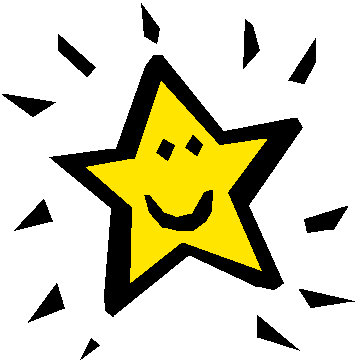 A proportional relationship can be identified by looking at 3 things:The table has a constant rate of change AND a constant of proportionality (will reduce to the same fraction).The graph of the line goes through the origin. The equation fits the equation y=kx (no addition or subtraction allowed).Proportional Relationship					Non Proportional Relationship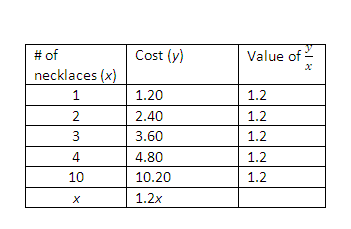 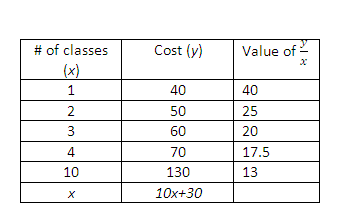 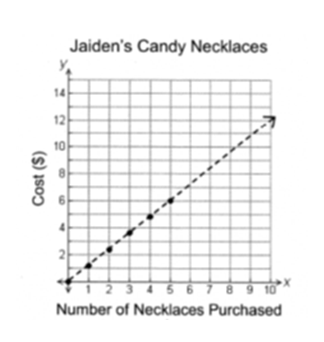 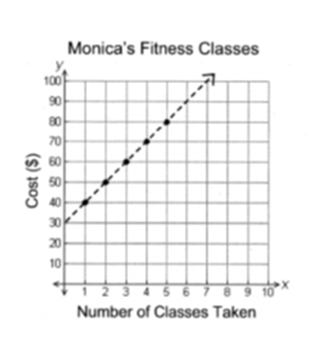 Which of the following graphs shows a non-proportional relationship?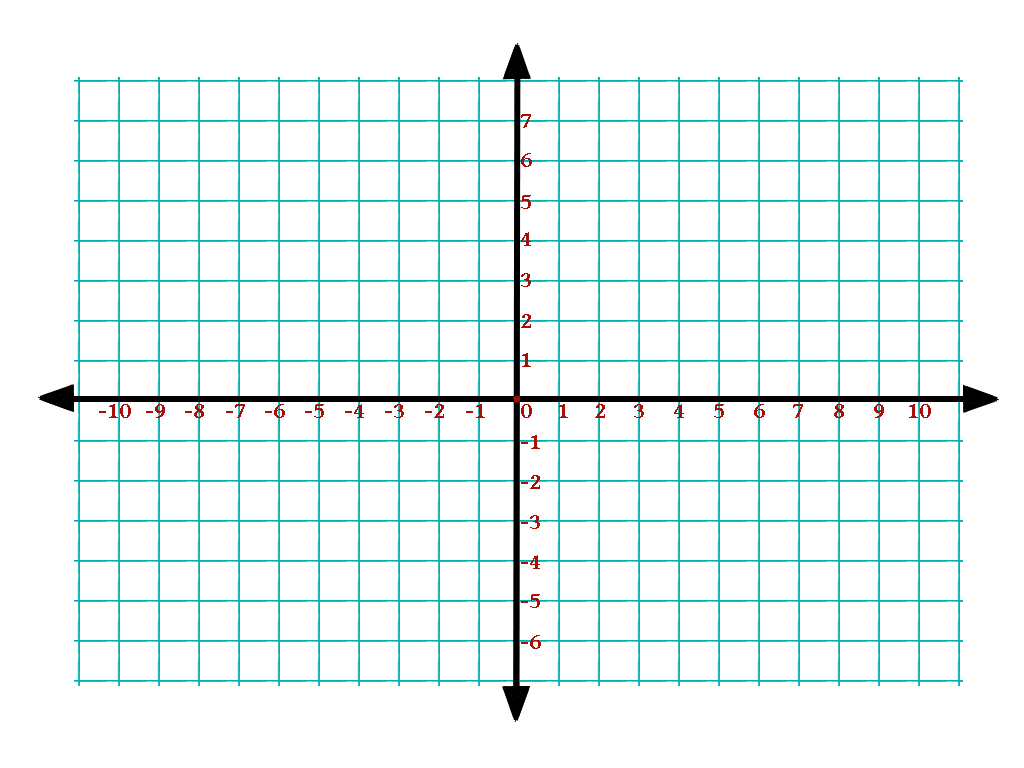 Which of the following equations does not represent a proportional relationship? 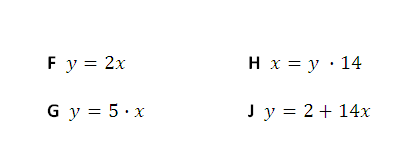 F  		H  G  		J  Which table shows a proportional relationship?When moving between tables, graphs and equations remember: plug it in, plug it in!The table below shows a relationship between  and .Which equation best represents this relationship?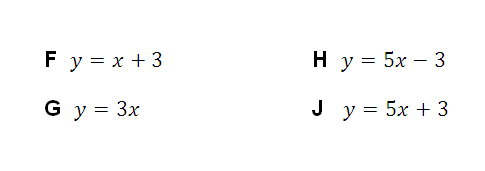 F  			H  G  			J   Which of these equations represents the graph below?A     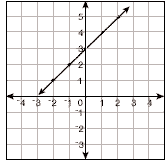 B     C    D  The cost to lay sod is given by the equation   where  is the total cost, and  is the area of the yard.  Which table contains values that fit the equation?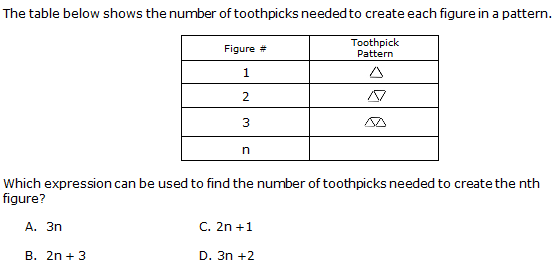 Number of ApplesTotal Cost5$2.0010$4.0015$6.0030$10.00Number of ApplesTotal Cost5$2.5010$5.0015$7.5030$15.00Number of ApplesTotal Cost5$1.7510$3.5015$7.7530$15.00Number of ApplesTotal Cost5$1.2510$2.5015$5.0030$15.500318318423633A10203040c0.090.180.270.36A10203040c0.901.802.703.60A10203040c9.0018.0027.0036.00A10203040  c90180270360